Loughros Point Rowing ClubEndurance RegattaNarin Beach Portnoo Sunday 1st  June 2024Events Offered The following events will be offered at the at our endurance regattaEvent 						Event Code Men’s Single 					CM1X Men’s Double 					CM2X Men's Coxed Quad 				CM4X+ Women’s Single 					CW1X Women's Double 				CW2X Women’s Coxed Quad 			CW4X+ Senior Mixed Quad 				CMix4X+Mixed Double 					CMix2X U18 Men’s Coxed Quad 			CJ18M4X+ 	U18 Women’s Coxed Quad 			CJ18W4X+ U18 Mens Double				CJ18M2XU18 Womens Double 				CJ18W2XU18 Mens Single					CJ18M1XU18 Womens Single 				CJ18W1XU18 Mixed Double				CJ18Mix2XU16 Womens Coxed Quad 			CJ16W4X+U16 Mens Coxed Quad 			CJ16M4X+U16 Womens Double 				CJ16W2XU16 Mens Double 				CJ16M2XU16 Mens Single					CJ16M1XU16 Womens Single 				CJ16W1XU16 Mixed Double				CJ16Mix2XRegatta Entry Fees & Details Boat Type. Single – €12.50Double – €25.00Quad – €62.50Entries must be made via tracker. The closing date for entries is Wednesday 22nd May at 7pm
Payment is required for ALL crews entered into the competition.Quote your Club Name as Reference on PaymentPayment Details: Loughros Point Rowing Club. BK Credit Union, The Diamond Ardara. BIC –BLDIIE21IBAN –IE09BLDI99212810433897Entries are invited from Rowing Ireland affiliated clubs with entries closing on 25/06/2024 at 7pm. Entries are accepted via Rowing Ireland's Tracker system from club secretaries or authorised persons only. Using the portal at the foot of the Rowing Ireland Website www.rowingireland.ieDeclarations & Scratches.All entries will be assumed declared, unless the regatta secretary is informed of a crew scratch prior to the captain’s meeting. During the event all scratches must be submitted to regatta control in writing. Crews will be required to sign on and off the water. There will be no refunds for scratches. Timetable The race timetable will be made available after the close of entries. SAFETY All boats must be safety compliant and contain the correct equipment prior to launching; this includes crew life jackets present in the boat, bow rope and the cox wearing a life jacket. Hatch covers are secured firmly. It is the responsibility of each individual club and crew to ensure that all athletes are capable of handling weather conditions on the day of the event.. If a crew is visibly struggling in conditions a safety boat, can at their own discretion, help the boat or remove them from the race for their own safety. If conditions worsen throughout the day the regatta may be delayed or paused to allow for conditions to improve. Clubs will be informed of all decisions as they happen. There will be very experienced Beach masters present to check all boats for : 		●  Correct amount and type of PFDs  		●  Properly tethered bow rope of at least 10 meters in length  		●  Correctly fitted and operational heel restraints  		●  Firmly closed hatches  		●  Boat damage that may be a safety risk Checks will also be carried out that the Boat numbers are correct and mounted in accordance with the rules and are clearly visible above the waterline. The beach masters will also ensure that the correct Sign in procedures are followed. If these conditions are not adhered to Boats will not be permitted to enter the water. There will be absolutely No exceptions and the Beach Marshall will oversee this. You have been pre advised.  Safety is Paramount  Medical Assistance  Trained medical personnel will be present during the event and will remain onsite for the duration of the event.  There is a Defibrillator in a wall-mounted cabinet outside the public toilets at the carpark.  Event Map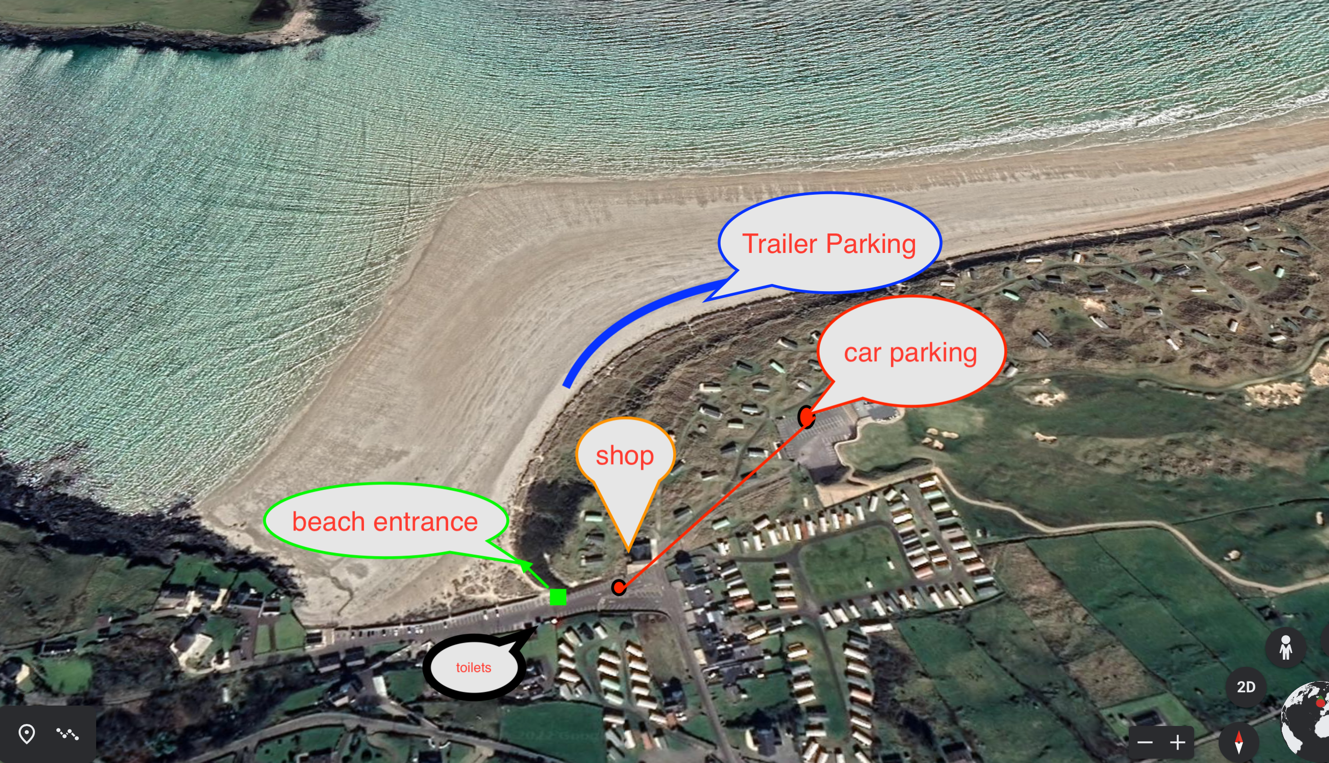 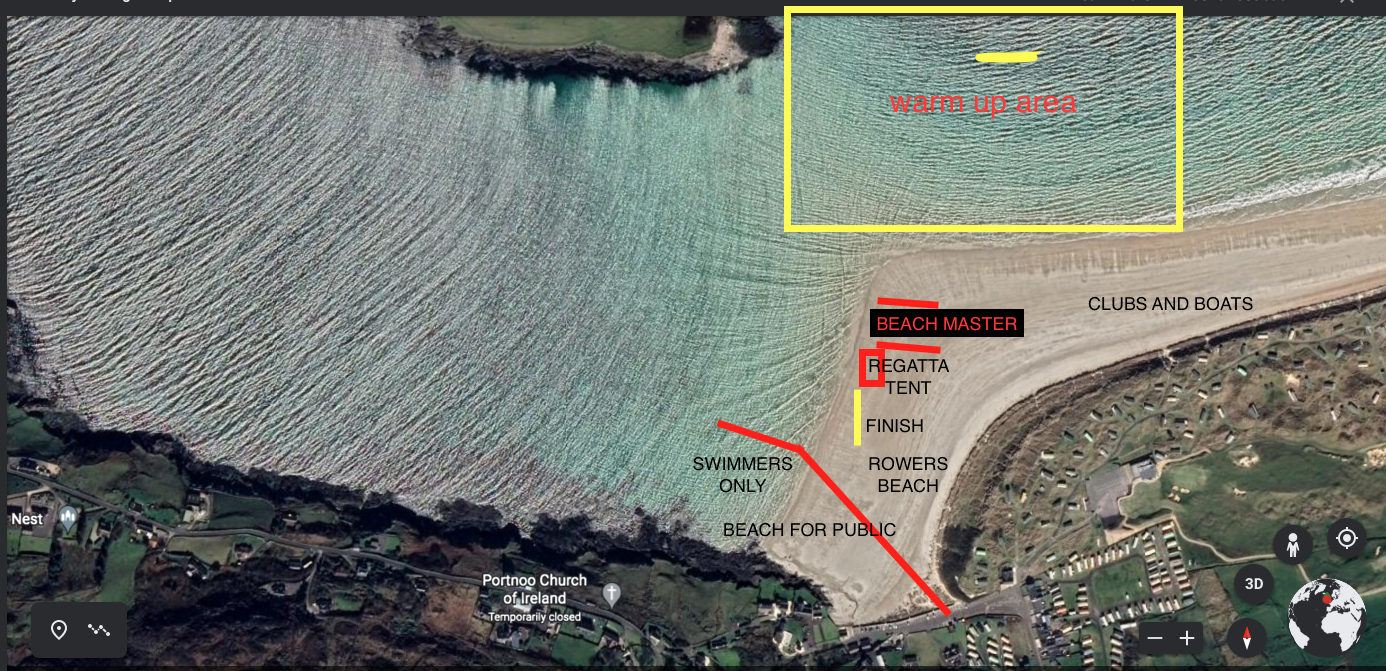 4K Course Map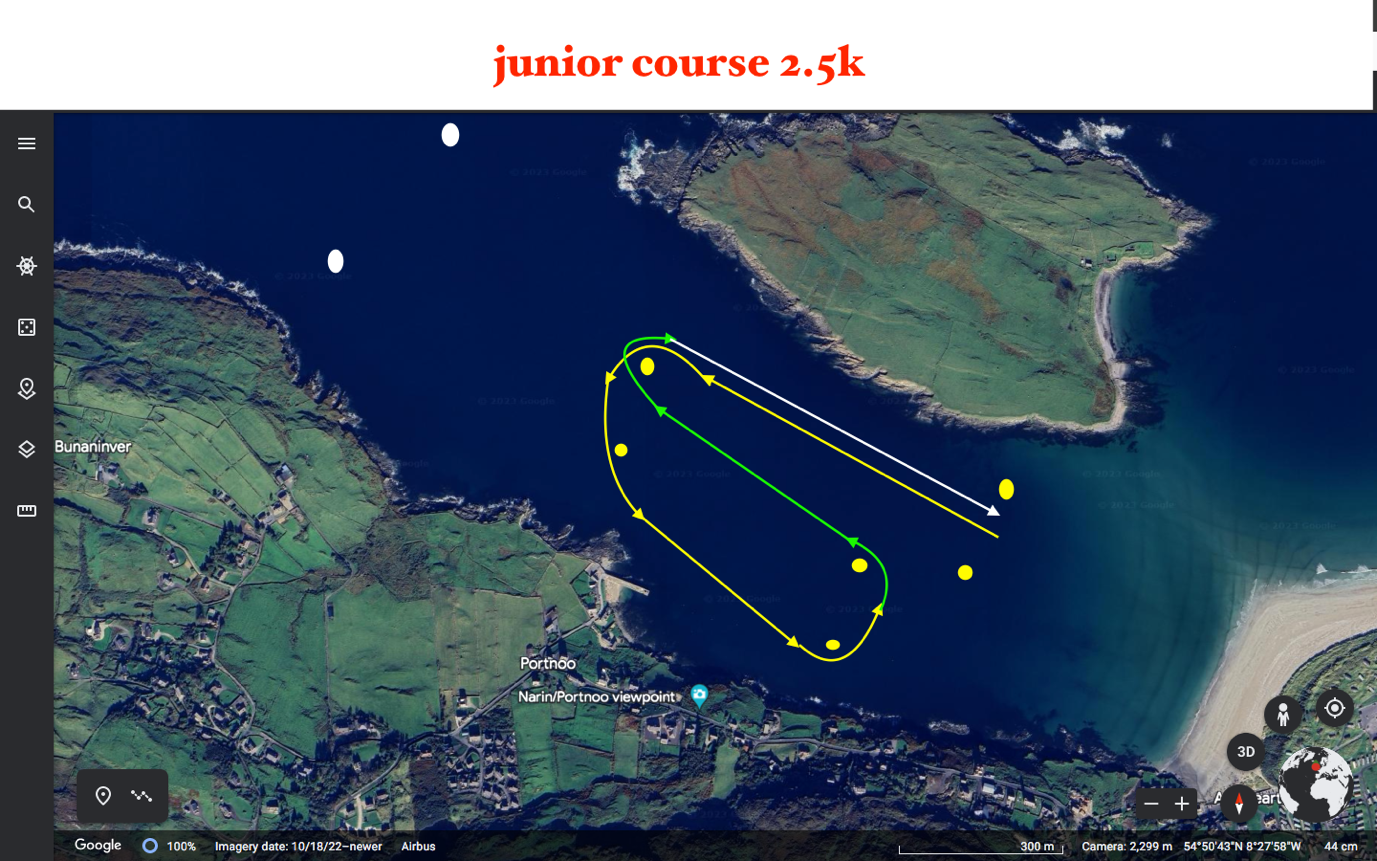 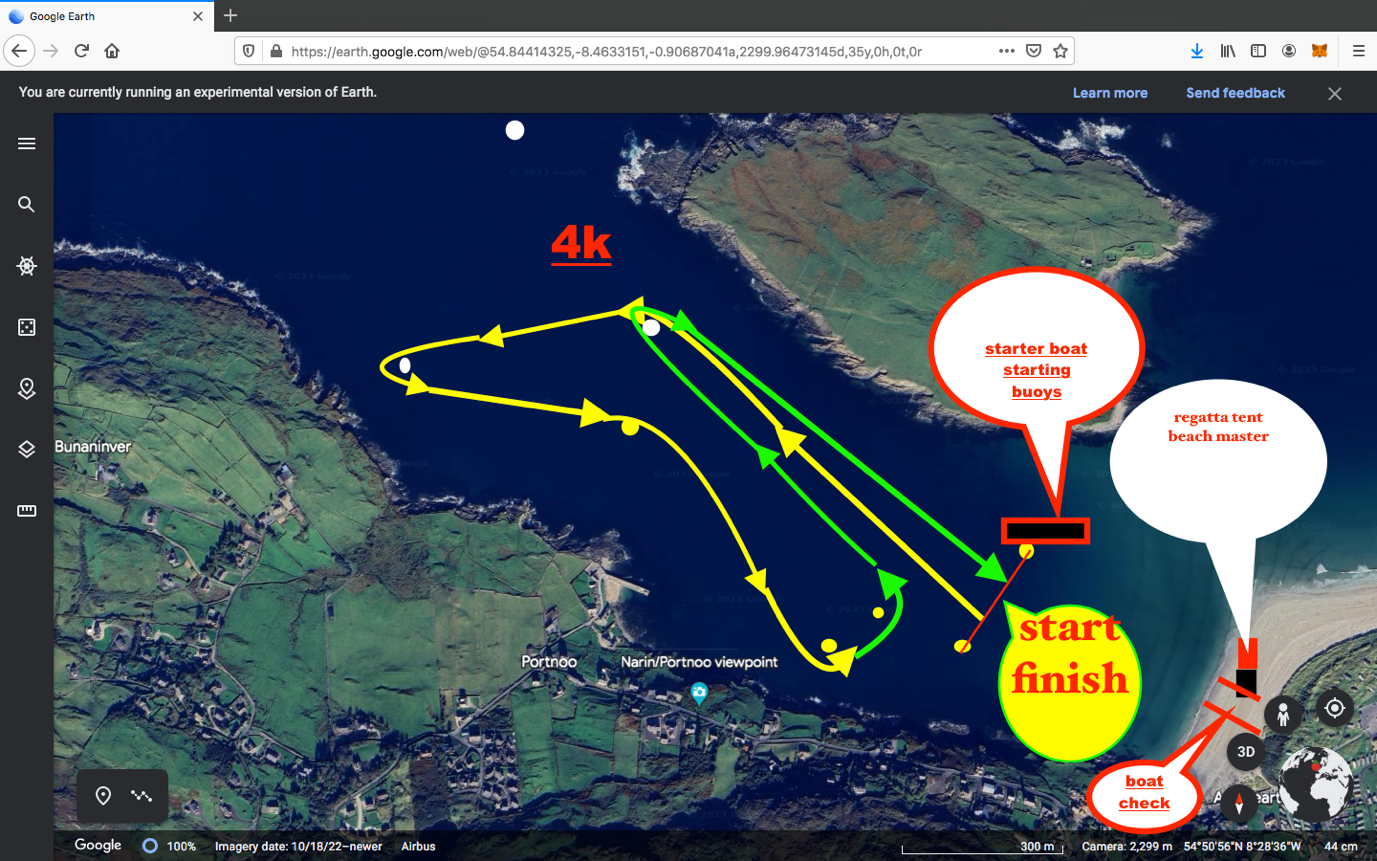 Facilities Carparking - Please note carparking is free but space is limited to those on a first come first serve basis.There are public toilets opposite the beach in the car park.There is take away available beside Annoras pub on the way to the beach. There is also two coffee shops beside the beach.  Narin Portnoo Links restaurant is located 200m from the beach on the Golf Course. 